(الكهرباء الساكنة – السبيكة – الرفع المغناطيسي – السرعة – الكواشف)السؤال الثاني: اختاري الإجابة الصحيحة لكل فقرة من الفقرات التالية.قناتي علوم متوسط :  https://t.me/Sciences_20قناتي علوم ابتدائي: https://t.me/Sciences_203السؤال الثالث: ضعي علامة (✓) أمام العبارة الصحيحة و (Χ) أمام العبارة الخاطئة: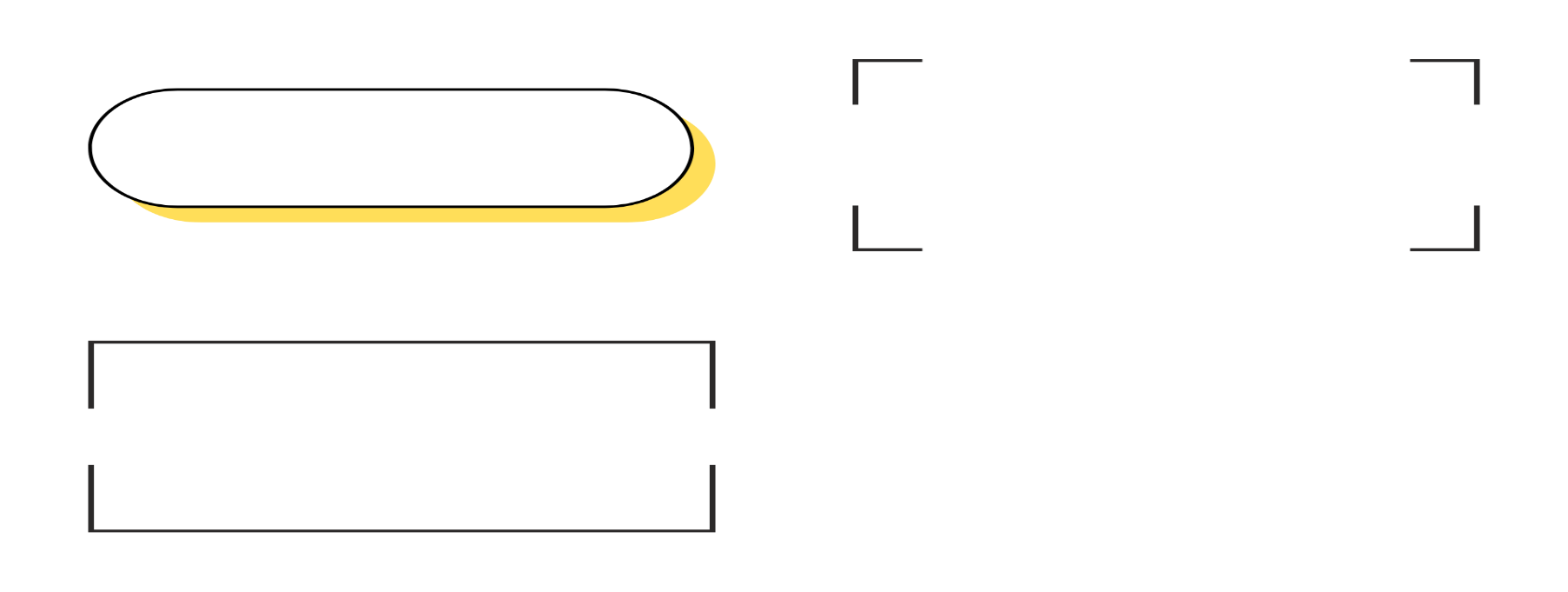 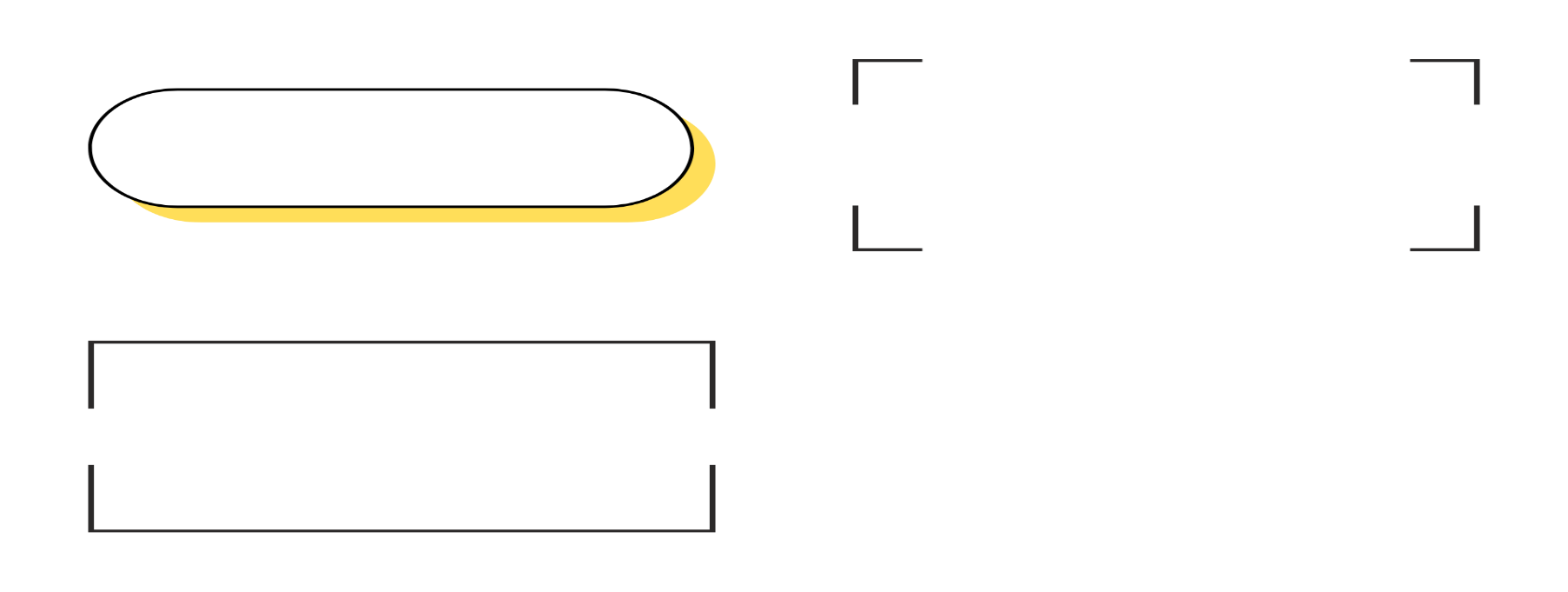 المملكة العربية السعودية.المملكة العربية السعودية.المملكة العربية السعودية.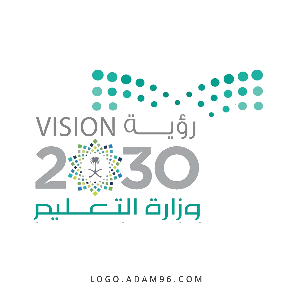 المادة: علومالمادة: علوموزارة التعليم.وزارة التعليم.وزارة التعليم.الصف: سادس ابتدائــيالصف: سادس ابتدائــيإدارة تعليم إدارة تعليم إدارة تعليم التاريخ: 1 /12 /1444هـالتاريخ: 1 /12 /1444هـمكتب تعليممكتب تعليممكتب تعليماليوم: الأثنيــــــــــناليوم: الأثنيــــــــــنمدرسة مدرسة مدرسة عدد الصفحات: 3عدد الصفحات: 3مدرسة مدرسة مدرسة الزمن: ساعة ونصف.الزمن: ساعة ونصف.اسم الطالبــــــــــة: ....................................................اسم الطالبــــــــــة: ....................................................اسم الطالبــــــــــة: ....................................................اسم الطالبــــــــــة: ....................................................رقم الجلـــــــوس: .....................................................رقم الجلـــــــوس: .....................................................رقم الجلـــــــوس: .....................................................رقم الجلـــــــوس: .....................................................رقم السؤالالدرجة التي حصلت عليها الطالبةالدرجة التي حصلت عليها الطالبةالدرجة التي حصلت عليها الطالبةالمصححةالمراجعةالمراجعةالمدققةرقم السؤالرقمًاكتابةكتابةالمصححةالمراجعةالمراجعةالمدققةالأول               فقط لا غير               فقط لا غيرالثاني                فقط لا غير               فقط لا غيرالثالث               فقط لا غير               فقط لا غيرالمجموع               فقط لا غير               فقط لا غيرتراكم جسيمات مشحونة على سطوح الأجسام............................تسمى المادة التي يتغير لونها عند وجود الحمض أو القاعدة............................حاصل قسمة التغير في المسافة على الزمن يسمى............................رفع الأجسام اعتمادًا على قوى التنافر المغناطيسي تسمى............................. مخلوط مكون من فلز أو أكثر ممزوج مع مواد صلبة أخرى............................ما نوع الدائرة الكهربائية التي أمامك؟......................................................................سمّي مكونات الدائرة الكهربائية على الرسمة حسب الأسهم المشار إليها.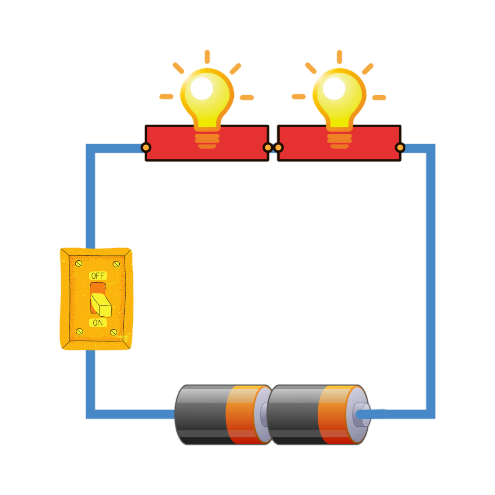 ما نوع التفاعل في المعادلة الكيميائية؟.....................................................................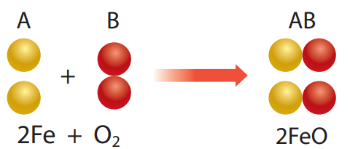 1- أي مـمّـا يأتي ليس من الخواص الفيزيائية للمادة؟1- أي مـمّـا يأتي ليس من الخواص الفيزيائية للمادة؟1- أي مـمّـا يأتي ليس من الخواص الفيزيائية للمادة؟1- أي مـمّـا يأتي ليس من الخواص الفيزيائية للمادة؟(أ) القابلية للاشتعال(ب) القساوة (ج) الكثافة (د) درجة الغليان2- ما نوع المخلوط المكون من الملح والماء؟2- ما نوع المخلوط المكون من الملح والماء؟2- ما نوع المخلوط المكون من الملح والماء؟2- ما نوع المخلوط المكون من الملح والماء؟(أ) مخلوط متجانس (ب) مخلوط غير متجانس (ج) سبيكة (د) مادة غروية3- أي الخيارات الآتية صحيح عندما يوضع الحمض والقاعدة معًا؟3- أي الخيارات الآتية صحيح عندما يوضع الحمض والقاعدة معًا؟3- أي الخيارات الآتية صحيح عندما يوضع الحمض والقاعدة معًا؟3- أي الخيارات الآتية صحيح عندما يوضع الحمض والقاعدة معًا؟(أ) ينتجان ملح وماء (ب) لا يتفاعلان (ج) يصبح الحمض أقوى (د) تصبح القاعدة أقوى4- أين تقع المواد المتعادلة على مقياس الرقم الهيدروجيني؟4- أين تقع المواد المتعادلة على مقياس الرقم الهيدروجيني؟4- أين تقع المواد المتعادلة على مقياس الرقم الهيدروجيني؟4- أين تقع المواد المتعادلة على مقياس الرقم الهيدروجيني؟(أ) 7(ب) 2(ج) صفر (د) 145-ماذا تحدد السرعة المتجهة  5-ماذا تحدد السرعة المتجهة  5-ماذا تحدد السرعة المتجهة  5-ماذا تحدد السرعة المتجهة  (أ) السرعة والاتجاه(ب) السرعة والكتلة (ج) السرعة والحجم(د) الكتلة والاتجاه6- وحدة قياس القوة هي:6- وحدة قياس القوة هي:6- وحدة قياس القوة هي:6- وحدة قياس القوة هي:(أ) نيوتن(ب)م /ث (ج) م/ث2(د) الجرام7- كيف يمكن زيادة قوة جذب المغناطيس الكهربائي؟7- كيف يمكن زيادة قوة جذب المغناطيس الكهربائي؟7- كيف يمكن زيادة قوة جذب المغناطيس الكهربائي؟7- كيف يمكن زيادة قوة جذب المغناطيس الكهربائي؟(أ) زيادة عدد لفات السلك(ب) استخدام سلك غير معزول حول المسمار(ج) وضع عود خشب بدل المسمار(د) استخدام بطارية واحدة8-ما الذي يحمي المنازل من التيار الكهربائي الكبير؟8-ما الذي يحمي المنازل من التيار الكهربائي الكبير؟8-ما الذي يحمي المنازل من التيار الكهربائي الكبير؟8-ما الذي يحمي المنازل من التيار الكهربائي الكبير؟(أ) المقابس(ب) القواطع الكهربائية  (ج) المقاومات  (د) مصادر الكهرباء9- يحدث تحول في الطاقة في المحرك الكهربائي من:9- يحدث تحول في الطاقة في المحرك الكهربائي من:9- يحدث تحول في الطاقة في المحرك الكهربائي من:9- يحدث تحول في الطاقة في المحرك الكهربائي من:(أ) نووية إلى كهربائية (ب) كهربائية إلى حركية (ج) إشعاعية إلى كهربائية(د) حرارية إلى ميكانيكية 10- يستعمل ........................... في السدود لإنتاج الكهرباء.10- يستعمل ........................... في السدود لإنتاج الكهرباء.10- يستعمل ........................... في السدود لإنتاج الكهرباء.10- يستعمل ........................... في السدود لإنتاج الكهرباء.(أ) المحرك الكهربائي(ب) المولد الكهربائي(ج) المراوح الكهربائية (د) الجرس الكهربائيكلما كانت خطوط المجال المغناطيسي قريبة من بعضها كانت القوى المغناطيسية أكبر.(            )من خصائص الفلزات أنها لامعة وقابلة للثني بسهولة وتوصل الحرارة والكهرباء.(            )القوة المعاكسة للحركة تسمى قوة الاحتكاك.(            )الغازات ليس لها شكل محدد وجزيئاتها في حركة مستمرة.(            )المواد التي تنتج عن التغير الكيميائي تسمى المواد الناتجة.(            )تقاس المقاومة الكهربائية بوحدة تسمى أوم (Ω).(            )عناصر العمود (17) في الجدول الدوري تسمى الغازات النبيلة.(            )ينص قانون نيوتن الأول على (لكل قوة فعل قوة رد فعل مساوية لها في المقدار معاكسة لها في الاتجاه ).(            )من الطرق المستخدمة لفصل المخاليط المغناطيسية والتبخر فقط.(            )  يمكن حساب حجم جسم غير منتظم الشكل عن طريق ضرب الطول × العرض × الارتفاع.(            )